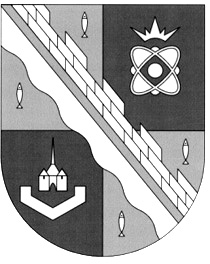 администрация МУНИЦИПАЛЬНОГО ОБРАЗОВАНИЯ                                        СОСНОВОБОРСКИЙ ГОРОДСКОЙ ОКРУГ  ЛЕНИНГРАДСКОЙ ОБЛАСТИпостановлениеот 02/11/2016 № 2473Об условиях приватизации муниципального имущества, расположенного по адресу: Ленинградская область, г.Сосновый Бор, ОЛК «Рыболов»В соответствии с Федеральным законом Российской Федерации от 21.12.2001 № 178-ФЗ «О приватизации государственного и муниципального имущества», и на основании решения совета депутатов муниципального образования Сосновоборский городской округ Ленинградской области от 25.09.2013 № 142 «О приватизации муниципального имущества и основных направлениях приватизации муниципального имущества на 2014-2016 годы» (с учётом изменений и дополнений), администрация Сосновоборского городского округа п о с т а н о в л я е т:Осуществить приватизацию муниципального движимого имущества, включённого в состав казны муниципального образования Сосновоборский городской округ Ленинградской области: железобетонные блоки в количестве 55 штук, а именно: 38 блоков размером 5,42м х 0,78м х 0,4м;  12 блоков размером 1,34м х 0,55м х 0,5м; 3 блока размером 0,83м х 0,55м х 0,4м; 2 блока размером 2,9м х 1,15м х 0,47м, расположенных на территории муниципального образования Сосновоборский городской округ Ленинградской области в районе бокса 1 ГКЛ «ЯДРО-2» (ОЛК «Рыболов») (далее - имущество).2. Определить:2.1. Способ приватизации: продажа муниципального имущества на аукционе, открытом по составу участников и по форме подачи предложений о цене.2.2. Начальную цену имущества в размере 29 466 (Двадцать девять тысяч четыреста шестьдесят шесть) рублей (с учетом НДС)2.3.  Форма платежа: единовременная. 2.4. Срок оплаты денежных средств в счет цены продажи имущества  -  не позднее 10 рабочих дней со дня заключения договора купли-продажи имущества.2.5. Срок продажи:  IV квартал 2016 года.3. Комитету по управлению муниципальным имуществом администрации муниципального образования Сосновоборский городской округ Ленинградской области (далее – КУМИ Сосновоборского городского округа) (Михайлова Н.В.):3.1. Осуществить необходимые действия по реализации пунктов 1, 2 настоящего постановления.3.2. Разместить настоящее постановление в открытом доступе на официальном сайте Российской Федерации в сети «Интернет» для размещения информации о проведении торгов www.torgi.gov.ru в течение 10 (десяти) дней со дня подписания.3.3. В своей работе руководствоваться Федеральным законом Российской Федерации от 21.12.2001 № 178-ФЗ «О приватизации государственного и муниципального имущества», а также Постановлением Правительства Российской Федерации от 12.08.2002 № 585 «Об утверждении Положения об организации продажи государственного или муниципального имущества на аукционе и Положения об организации продажи находящихся в государственной или муниципальной собственности акций акционерных обществ на специализированном аукционе».3.4. Заключить договор купли-продажи с победителем продажи имущества в течение 5 (пяти) рабочих дней с даты подведения итогов аукциона.4. Считать настоящее постановление решением об условиях приватизации Имущества.5. Пресс-центру администрации (Арибжанов Р.М.) разместить настоящее постановление на официальном сайте Сосновоборского городского округа.6. Общему отделу администрации (Баскакова К.Л.) опубликовать информацию о принятии настоящего постановления в газете «Маяк».7. Настоящее постановление вступает в силу со дня подписания.8. Контроль за исполнением настоящего постановления возложить на первого заместителя главы администрации Подрезова В.Е.Глава администрации Сосновоборского городского округа                                                             В.Б.Садовский   Исп.: О.С.Комарова 2-82-13; ЛЕСОГЛАСОВАНО: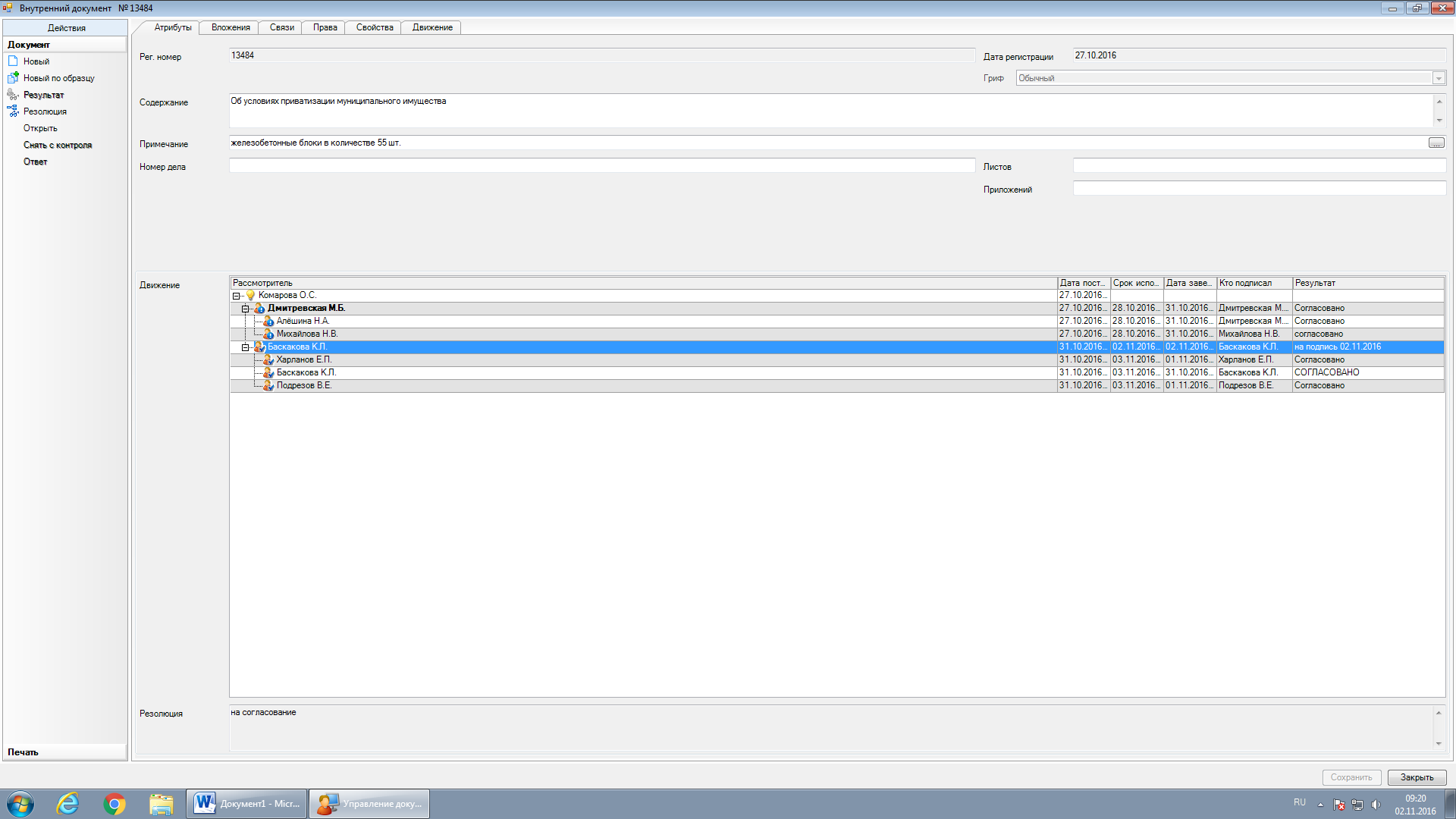 Рассылка:Общ.отд., КУМИ,МБУ «СФИ», Пресс-центр,Прокуратура г.Сосновый Бор